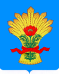 АДМИНИСТРАЦИЯ КАМЕНСКОГО МУНИЦИПАЛЬНОГО РАЙОНА ВОРОНЕЖСКОЙ ОБЛАСТИ     ОТДЕЛ ОБРАЗОВАНИЯ, МОЛОДЕЖНОЙ ПОЛИТИКИ, СПОРТА И ТУРИЗМА МУНИЦИПАЛЬНОЕ КАЗЕННОЕ УЧРЕЖДЕНИЕ ДОПОЛНИТЕЛЬНОГО ОБРАЗОВАНИЯ   «КАМЕНСКАЯ ДЕТСКО-ЮНОШЕСКАЯ СПОРТИВНАЯ ШКОЛА ИМ. Г.В. СУШКОВА»П Р И К А З« 26 » декабря  2022 г.                                                                                           N 114На основании приказа департамента образования, науки и молодежной политики Воронежской области от 29 июля 2022 г. № 1055 «О внедрении системы (целевой модели) наставничества педагогических работников в образовательных организациях Воронежской области» и в целях достижения результатов регионального проекта «Современная школа» национального проекта «Образование», на основании письма Минпросвещения России от 21 декабря 2021 г. № АЗ-1128/08/657 «О направлении методических рекомендаций по разработке и внедрению системы (целевой модели) наставничества педагогических работников в образовательных организациях», в целях укрепления кадрового составляющего школы,  ПРИКАЗЫВАЮ:1. Внедрить с 01.12.2022 в МКУДО «Каменская ДЮСШ» целевую модель наставничества.2. Назначить координатором внедрения наставничества заместителя директора МКУДО «Каменская ДЮСШ» А.В. Ковалева.3. Утвердить и ввести в действие с 01.12.2022 г.:3.1. Положение о системе (целевой модели) наставничества педагогических работников в МКУДО «Каменская ДЮСШ» (Приложение 1).3.2. Дорожную карту для реализации положения о системе (целевой модели) наставничества педагогических работников в МКУДО «Каменская ДЮСШ».Контроль за исполнением приказа оставляю за собой. Директор                                                                                                               А. ДутовОб утверждении положения о системе (целевой модели) наставничества  педагогических работников в МКУДО «Каменская ДЮСШ»Об утверждении положения о системе (целевой модели) наставничества  педагогических работников в МКУДО «Каменская ДЮСШ»